Ankieta ewaluacyjna Rady Pedagogicznej ODN w CKZiUTytuł formy:…………………………………………………………………………………………………….Miejsce szkolenia: .............................................................................................Data:…………………………………………………....      Prowadzący: …………………………………….....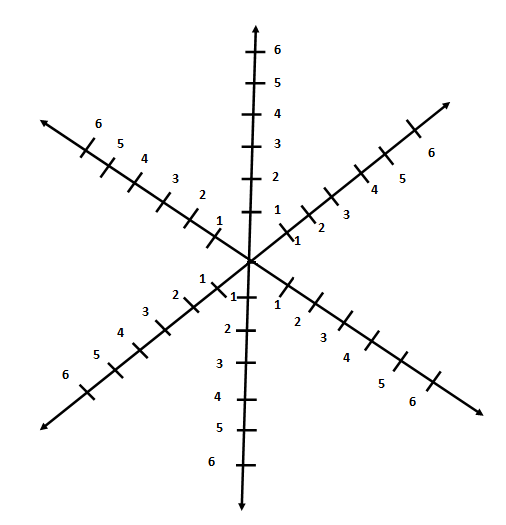 Materiały drukowane lub elektroniczne  Czy miał/a Pan/i wpływ na wybór tematyki szkolenia?                          
Zbiorówka: ilość ankiet: ......................................... 
